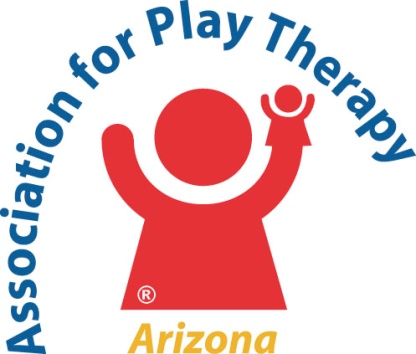 Donor’s Name__________________________________________________________________Company Name/Title____________________________________________________________Address_______________________________________________________________________City ________________________________________ State _____ Zip_____________________Telephone _________________________________ Fax: _______________________________Email________________________________________www_____________________________YOUR DONATION OF RAFFLE PRIZES FOR THE CONFERENCE WILL ALSO PROVIDE YOU WITH RECOGNITION IN OUR PROGRAM PACKET.DESCRIPTION OF ITEM DONATED:
____________________________________________________________________________________________________________________________________________________________VALUE OF THE ITEM DONATED:   $ _______________RESTRICTIONS TO ITEM:	Expiration date: __________________________________	Other: _________________________________________________________________Items MUST be received at the AZAPT office no later than 5:00 p.m. on Friday, February 9, 2018. If you prefer, you may also deliver the item(s) to the Annual Conference._______ I will be sending my donation to the AZAPT office._______ I will bring the item with me.Please mail completed form to:  AZAPT, 7949 E. Acoma Drive, Suite 207, Scottsdale, AZ 85260
or FAX to:  480-289-5765QUESTIONS? Contact Suzanne Lanctot, AZAPT Executive Director, at 480-289-5761AZAPT is a 501(c)4 nonprofit organization, ID #86-0787160. Donations may be deductible as a business expense. Please consult your tax advisor. AZAPT may contact me next year about participating in the raffle with a donation.